Design Principles Activity #1Instructions:Using the Internet, navigate to various websites that demonstrate use of the four design principles.Place a copy of the screen snapshot of that webpage into a word processing document.Resize the snapshot if needed.Above the snapshot, place a label to identify the design principle represented by that page.Beneath the snapshot, create a textbox.The textbox should contain text that displays the definition of the design principle listed.Include an explanation of how the snapshot represents that principle.Save your document in your student folder as “Design Evaluation”.Your document will be graded according to the following criteria: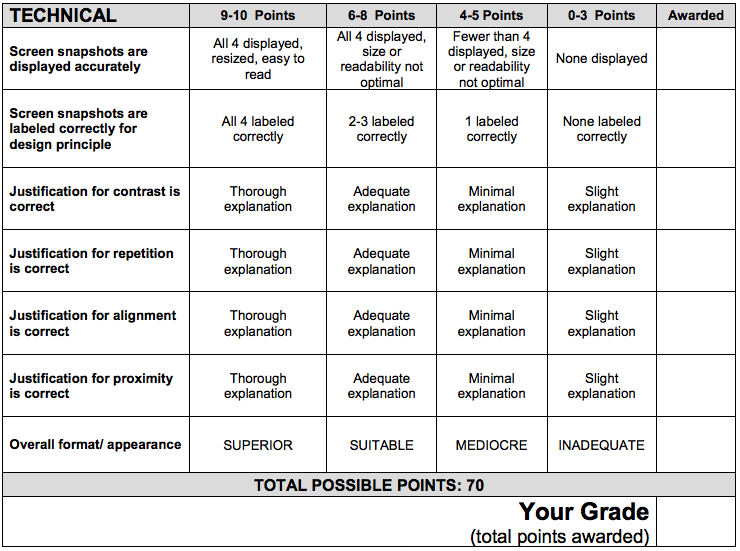 